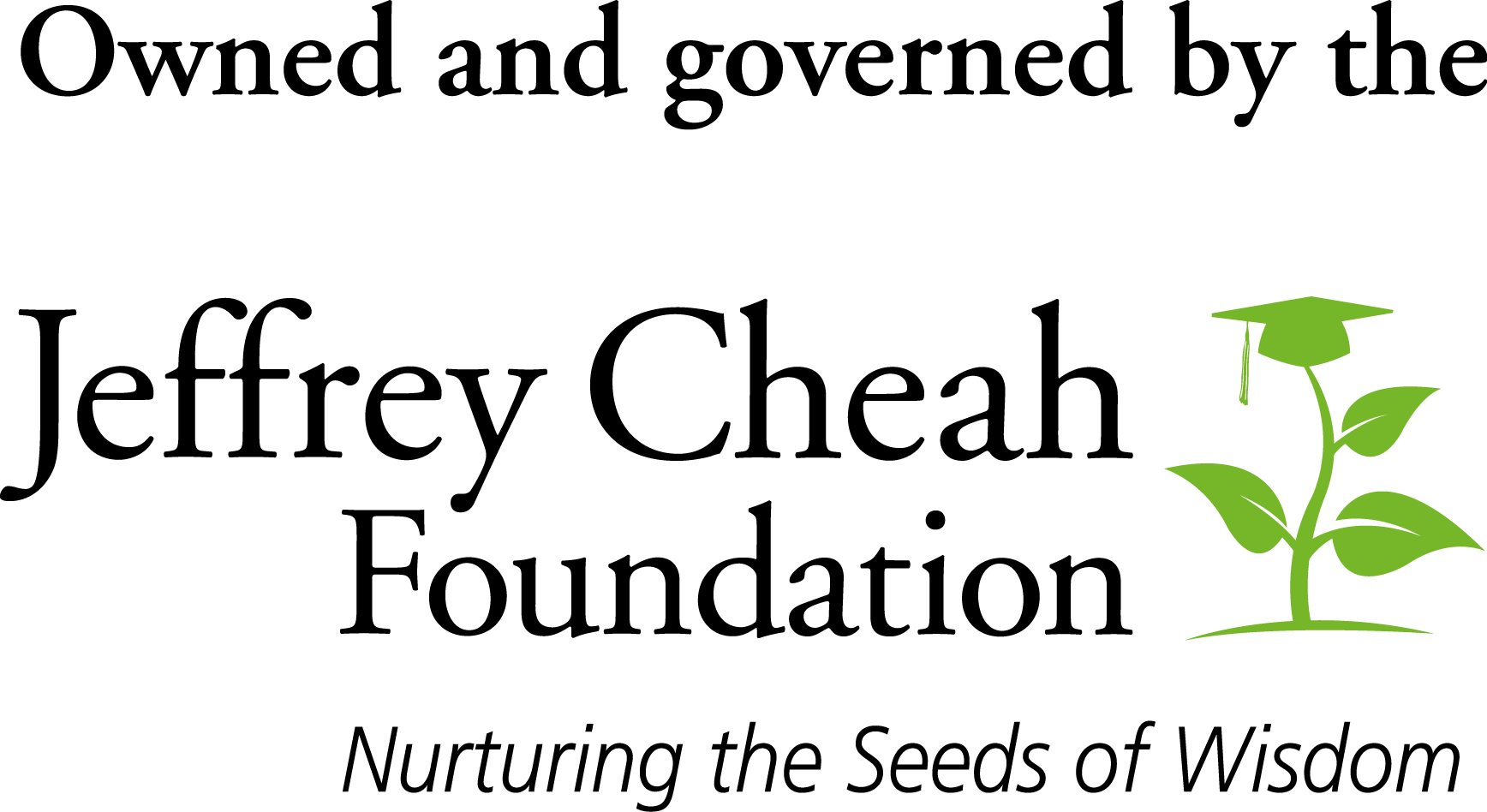 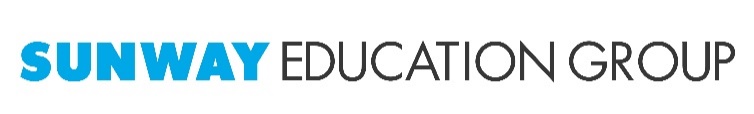 The Jeffrey Cheah Travel Grants for Southeast Asia Studies at Harvard University
APPLICATION ENDORSEMENTI endorse this application for a travel grant for__________________________________to undertake a study tour at Harvard University under the Sunway Harvard Initiative.    -----------------------------------------			----------------------------------------------(Signature of Supervisor/Immediate Superior)         (Signature of HOD/Dean)Name: 							Name: Date:							Date:APPLICANT COVER STATEMENTSection 1: Research Focus/Statement of PurposeSection 2: Relevance to Sunway Harvard InitiativeSection 3: Expected outcome of Travel GrantSection 4: Overview of research project (Include Research Framework where applicable)Section 5: Contacts at HarvardPlease provide names and departments of individuals at Harvard whom you would like to connect/ work with or have made contact with.Section 6: Academic Referees Provide contact details of at least two academic referees.
* A letter of recommendation must be emailed directly to chooiyeel@sunway.edu.mySection 7:  Duration and Estimated Cost of Visit*As per published rate on 27 Feb 2020Section 8: DeclarationI, the undersigned, hereby declare that the information provided by me in this form is correct to the best of my knowledge. I authorise the release of information/data listed in this application and supporting documents to appropriate persons within the Harvard University and the Jeffrey Cheah Foundation, in confidence, as part of any selection process for the travel grant. I agree to abide by the conditions, regulations, and rules set out in the Jeffrey Cheah Travel Grants for Southeast Asia Studies, where applicable.--------------------------------------------------------(Signature)Name:Date:Please email a pdf copy to: chooiyeel@sunway.edu.myOr mail /deliver to  :	Lee Chooi Yee,Office Manager,Jeffrey Cheah Institute on Southeast Asia.No.5 Jalan Universiti,Bandar Sunway47500 Selangor Darul EhsanTel No: 03 – 7491 8622 ext 7520Grant Application FormGrant Application FormAPPLICANT’S PARTICULARS (Please complete where applicable)APPLICANT’S PARTICULARS (Please complete where applicable)Full Name (as in passport/IC): Name of Institution:Name of Programme/Department:Office Tel No:Mobile Tel No:Email Address:Research Project Title or Nature of visitStatus of Candidature:        Full time student (Post- secondary/ Undergraduate/ Postgraduate)        Academic staff since ___________        Non-academic staff since _____________Supervisors/Immediate superior:1.2.No.NameDepartmentReferee #1Referee #2Name:Academic Relationship:Name of Institution:Email Address:Telephone No.:ItemsUSD1USD = RM4.22RMReturn Economy Class FareAccommodationMeal AllowanceLocal TravelingTotalProposed period of travel (kindly tick one)           Harvard Fall Term (Sept – Mid Dec)   Harvard Spring Term (End Jan – May)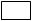 Proposed Length of Stay/Visit 